ΔΕΛΤΙΟ ΤΥΠΟΥΚως, 16 Νοεμβρίου 2022Δια Ζώσης Ομαδικά Εργαστήρια Πληροφόρησης και Συμβουλευτικής για ανέργουςΤο Δίκτυο Πληροφόρησης και Συμβουλευτικής Εργαζομένων και Ανέργων του ΙΝ.Ε. - Γ.Σ.Ε.Ε. σε συνεργασία με το Κέντρο Κοινότητας με Παράρτημα Ρομά Δήμου Κω θα υλοποιήσει για τον μήνα Δεκέμβριο ομαδικά εργαστήρια πληροφόρησης και συμβουλευτικής για ανέργους και εργαζόμενους. Τα ομαδικά εργαστήρια παρέχονται δωρεάν και υλοποιούνται μέσω του Περιφερειακού Παραρτήματος ΙΝ.Ε. - Γ.Σ.Ε.Ε. Νοτίου Αιγαίου στην Κω, με στόχο την πληρέστερη υποστήριξη ανέργων και εργαζομένων, ευάλωτων ομάδων. Κατά τον μήνα Δεκέμβριο 2022 θα υλοποιηθούν τα εξής εργαστήρια:Οι ενδιαφερόμενοι μπορούν να δηλώσουν συμμετοχή στο Κέντρο Κοινότητας με Παράρτημα Ρομά Δήμου Κω στα ακόλουθα τηλέφωνα: 2242021502 & 2242049514. Για περισσότερες πληροφορίες: Μπάρδας Χρήστος, Email: x.mpardas@kos.gr 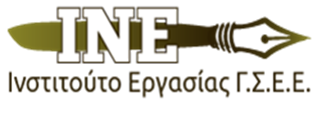 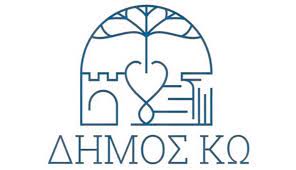 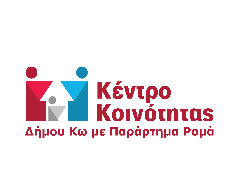 Δίκτυο Υπηρεσιών Πληροφόρησης & Συμβουλευτικής Εργαζομένων & ΑνέργωνΚέντρο Κοινότητας με Παράρτημα Ρομά Δήμου ΚωΑ/ΑΗμερομηνίαΧώροςΏραΤίτλος Εργαστηρίου1Πέμπτη, 8 Δεκεμβρίου 2022Ιστορικό Λαογραφικό Μουσείο Κω – Χάνι, Αντιναυάρχου Ιπποκράτους Ιωαννίδη 3, Κως13.00 -16.00Τεχνικές πλοήγησης στην Αγορά Εργασίας: Βιογραφικό σημείωμα – συνοδευτική επιστολή, Συνέντευξη επιλογής2Παρασκευή,9 Δεκεμβρίου 2022Ιστορικό Λαογραφικό Μουσείο Κω – Χάνι, Αντιναυάρχου Ιπποκράτους Ιωαννίδη 3, Κως13.00 -16.00Τεχνικές Πλοήγησης στην Αγορά Εργασίας: Τρόποι αναζήτησης εργασίας